先知（愿主福安之）在服装方面的指导هدي النبي صلى الله عليه وسلم في اللباس[باللغة الصينية ]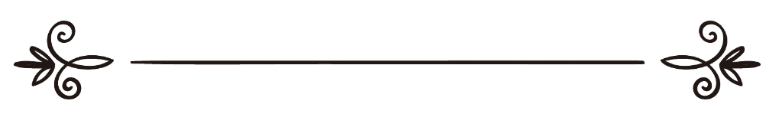 来源：伊斯兰问答网站مصدر : موقع الإسلام سؤال وجواب编审: 伊斯兰之家中文小组مراجعة: فريق اللغة الصينية بموقع دار الإسلام先知（愿主福安之）在服装方面的指导问：先知（愿主福安之）习惯穿的衣服是什么？我希望你能够叙述相关的证据和参考资料。答：一切赞颂，全归真主。在圣训和遗训中提到了先知（愿主福安之）穿过的许多衣服，总而言之，先知（愿主福安之）穿的就是在他的族人中众所周知的非常方便的衣服，所以他既没有拒绝现有的衣服，也没有花钱购买其它地方的衣服，更没有穿过别具一格的奇装异服，而且没有限于一种衣服，他穿过各类棉布，唯有丝绸除外，各种类型的衣服都能够遮住全身；权威学者伊本·甘伊姆（愿主怜悯之）收集了先知（愿主福安之）有关穿衣的圣训，我们在这里转述其概要，不想对读者一一详述有关的圣训，因其在圣训经中有记载，可以参阅衣服和装饰的篇章。伊本·甘伊姆（愿主怜悯之）说：“先知（愿主福安之）有一个缠巾（尔麻麦），就是缠在头上的方巾，与今天在也门和苏丹等阿拉伯国家盛行的民间服饰一样，被称为“赛哈布”，高高的戴着它；先知（愿主福安之）有时候戴着缠巾，在缠巾的下面还戴着帽子（格兰素沃）；有时候只戴着帽子，不戴缠巾；有时候戴着缠巾，不戴帽子；先知（愿主福安之）如果戴着缠巾，就让缠巾的两边垂到两肩之间，   《穆斯林圣训实录》辑录：阿穆尔·本·胡莱斯（愿主喜悦之）传述：​​我看到真主的使者（愿主福安之）在演讲台上，他戴着一个黑色的缠巾，缠巾的两边垂到两肩之间。《穆斯林圣训实录》辑录：扎比尔·伊本·阿卜杜拉（愿主喜悦之）传述：真主的使者（愿主福安之）进入麦加的时候戴着一个黑色的缠巾。在扎比尔传述的圣训中没有提到缠巾的穗缨，这说明穗缨不是经常垂到两肩之间的；在其它的传述中说：先知（愿主福安之）进入麦加的时候全副武装，头上戴着头盔。先知（愿主福安之）在每个地方穿着与之相适应的衣服。先知（愿主福安之）穿过长衫（格米苏），也就是今天大家都知道的长衣服，在有的阿拉伯国家被称为“吉利巴布”（长衫）；这是先知（愿主福安之）最喜爱的衣服，它的袖子一直到手腕。先知（愿主福安之）穿过长袍（准百），这种衣服比较宽松，袖子宽大，前面开口，穿在衣服的上面，与当今众所周知的爱资哈尔谢赫的礼服一样，敬请参阅《中级词典》（1 / 104）；“番如吉”（后面开口的束腰长袍），穿在衣服的上面，与“格巴伊”（外套）相似。敬请参阅《中级词典》（2 / 713）；“法尔吉耶”：袖子很长的宽松的长袍，宗教学者经常穿这种衣服。敬请参阅《中级词典》（2 / 679）。先知（愿主福安之）在旅途中穿过袖子狭窄的长袍（准百）。先知（愿主福安之）穿过下衣（伊扎尔）和上衣（利达尔），就是今天的人们在受戒的时候穿的戒衣；瓦基迪说：“先知（愿主福安之）的上衣和斗篷长六腕尺又三拃；他的下衣是阿曼纺织的，长四腕尺又一拃，宽两腕尺又一拃。”先知（愿主福安之）穿过红条纹的礼服，所谓礼服（宏莱图），就是一件下衣（伊扎尔）和一件外衣（利达尔），这样的两件衣服合在一起称之为礼服（宏莱图），有的人误以为礼服是纯粹红色的，没有与其它的杂色混合的，红条纹的礼服就是红黑条纹相间的也门产的两件斗篷（布尔达），就像其它的也门斗篷一样，它就是因为其中有红色的条纹而以这个名字为人所知，纯粹红色的衣服是教法严厉禁止的。先知（愿主福安之）穿过朴素的格子衣服。先知（愿主福安之）穿过黑色的衣服。先知（愿主福安之）穿过衣边缝着丝绸的皮衣。伊玛目艾哈迈德和艾布·达乌德通过他俩的传述系统辑录：艾奈斯·本·马力克（愿主喜悦之）传述：罗马国王给先知（愿主福安之）赠送了一件衣边缝着绸缎的皮衣，先知（愿主福安之）穿着它，我好像看见他的两手在摇动。艾素麦尔说：“就是长袖的皮衣”。汗塔布说：“就是衣边上缝着丝绸的皮衣，而不是纯粹的皮衣。”先知（愿主福安之）购买过长裤，看起来是为了自己穿而购买的，不止一段圣训中传述先知（愿主福安之）穿过长裤，圣门弟子在他允许之后穿着长裤。先知（愿主福安之）穿过短靴，穿过被称为“踏素迈”的凉鞋。先知（愿主福安之）戴过戒指，不同的圣训说明他在右手或者左手上戴着戒指，这些圣训的传述系统都是正确的。先知（愿主福安之）戴过被称为“护载”的头盔，穿过被称为“宰尔迪耶”的盔甲，在吴胡德战役的那一天穿着两件盔甲。《穆斯林圣训实录》辑录：艾斯玛·宾图·艾布·伯克尔（愿主喜悦之）说：“这是真主的使者（愿主福安之）的长袍（准百）。”她取出一件带有披肩的波斯王的长袍，口袋是绸缎，衣边和袖口都镶着绸缎。她说：“这件长袍以前由阿伊莎保管，她去世后，我取了过来。先知（愿主福安之）曾穿着这件长袍。我们洗这件长袍，用洗过的水给病人治病。”先知（愿主福安之）有两件绿色的斗篷（布尔达）；斗篷（布尔达）就是有条纹的、前面开口的衣服，披在两肩上，像披风一样，但是比披风稍微小一点，穿斗篷的人可以把它裹在身上，或者任其下垂，这种衣服与羊毛衫（凯萨伊）比较接近，（凯萨伊）通常指的是黑色的羊毛衫，或者是有红色条纹的羊毛衫。先知（愿主福安之）的长衫（格米苏）是纯棉的，这种衣服不是太长，袖子也较短，至于袖子又长又宽、像褡裢一样的长衫，先知（愿主福安之）没有穿过，任何圣门弟子也没有穿过，这是与他的圣行格格不入的，对于允许穿这种衣服的主张有待研究，因其属于骄傲和炫耀的类型。先知（愿主福安之）最喜爱的衣服就是长衫（格米苏）和红色条纹的斗篷（赫百乐）。先知（愿主福安之）最喜欢的颜色为白色，他说：“这是最优美的衣服，你们应该穿这样的衣服，并把它作为你们亡人的尸布（克番）”。在《圣训实录》中辑录：阿伊莎（愿主喜悦之）拿出一件也门产的粗糙的下衣（伊扎尔）和一件羊毛长衫。她以真主发誓说：“真主的使者（愿主福安之）去世时就穿着这两件衣服。”至于披肩（托莱萨尼）：它通常披在头部和两肩，或者仅披在两肩上，如今犹太人的许多牧师和主教披着这种披肩，敬请参阅《中级词典》(2 / 553)，没有传述说明先知（愿主福安之）和任何圣门弟子披过这种披肩，《穆斯林圣训实录》辑录：艾奈斯•本•马立克（愿主喜悦之）传述：真主的使者（愿主福安之）说：“将有身着披肩的七万伊斯法罕犹太人追随旦扎里（骗子）。”艾奈斯看到一群人披着披肩，就说：“这些人真像海白尔的犹太人”。所以许多先贤和后辈中的学者认为这种披肩是憎恶的。先知（愿主福安之）和圣门弟子通常穿的衣服都是纯棉纺织的，有的时候也穿着羊毛和亚麻纺织的衣服，谢赫艾布•伊斯哈格·伊斯法罕通过正确的传述系统辑录：扎比尔•本•安优布（愿主喜悦之）传述：索利特•本•拉希德穿着一件羊毛长衫、一件羊毛下衣（伊扎尔）、戴着羊毛缠巾，来到穆罕默德·本•西林的跟前，穆罕默德对他感到厌恶，他说：“我觉得有些人穿羊毛纺织的衣服，他们说麦尔彦的儿子尔萨圣人穿过羊毛纺织的衣服，我非常信任的人告诉我：先知（愿主福安之）曾经穿过亚麻布、羊毛和棉布的衣服，我们先知的圣行是最值得遵循的。”伊本•西林的意思就是有些人认为经常穿羊毛纺织的衣服优越于穿其它的衣服，所以他们专门选择这种衣服，禁止自己穿其它的衣服，长期只穿一种衣服也是一样的，把它当作标志、地位和身份的象征，还认为不穿这种衣服是违反教法的行为，实际上真正的违法行为就是局限于某一种衣服、长期坚持穿这一种衣服、认为放弃它是违法行为。正确的主张就是：真主的使者（愿主福安之）的做法是最优越的做法，就是先知（愿主福安之）规定的、命令的、鼓励的、长期保持的做法，先知（愿主福安之）对穿衣的指导就是：穿比较方便的衣服，有时候穿羊毛的，有时候穿棉布的，有时候穿亚麻的，可以穿也门出产的斗篷、绿条纹的斗篷，可以穿长袍、披风、长衫、长裤、下衣（伊扎尔）、上衣（利达尔）、短靴和凉鞋，有时候他把缠巾的穗缨垂到身后，有时候不要穗缨，有时候让缠巾的穗缨垂到下巴，像胡须一样；如果先知（愿主福安之）穿一件新衣服，他说出衣服的名称，然后祈祷：“主啊，你赐给我穿这件长衫、或者长袍、或者缠巾，我向你祈求它的好处，以及缝制它的好处；我向你祈求佑护，免遭它的伤害，以及缝制它的伤害。”先知（愿主福安之）如果穿长衫，就从右边开始。先知（愿主福安之）穿过黑色的羊毛斗篷，《穆斯林圣训实录》辑录：阿伊莎（愿主喜悦之）说：有一天早上先知（愿主福安之）出来时穿着一件有条纹的黑色羊毛斗篷。《布哈里圣训实录》和《穆斯林圣训实录》辑录：甘塔德（愿主喜悦之）传述：我们问艾奈斯（愿主喜悦之）：“真主的使者（愿主福安之）最爱穿什么衣服？”他说：“有条纹的斗篷。”“赫百乐”是也门出产的一种斗篷，他们的大部分衣服都是也门出产的，因为也门距离他们比较近，他们也穿从沙姆地区和埃及运来的衣服，比如科普特人用亚麻纺织的衣服。《奈萨伊圣训实录》辑录：阿伊莎（愿主喜悦之）说：“我为先知（愿主福安之）缝制了一件羊毛斗篷，先知（愿主福安之）穿上了羊毛斗篷，他出汗的时候觉得羊毛的气味难闻，于是脱下了羊毛斗篷，因为先知（愿主福安之）爱闻香味。《艾布·达伍德圣训实录》辑录：阿卜杜拉·阿巴斯（愿主喜悦之）传述：我看到真主的使者（愿主福安之）穿着最优美的礼服。《奈萨伊圣训实录》辑录：艾布·雷姆塞传述：我看到真主的使者（愿主福安之）在演讲，他穿着两件绿色的斗篷。绿色的斗篷就是有绿色条纹的斗篷，与红色的礼服如出一辙，谁如果把红色的礼服理解为纯粹红色的礼服，他应该说绿色的斗篷就是纯粹绿色的斗篷，实际上谁也没有这样说过。” 《归途粮秣》（1 / 135--145）。欲了解衣服的教法律例，敬请参阅（36891）号问题的回答。谁如果想了解上述衣服名称的图像，可以参阅穆罕默德•阿卜杜•卡里姆·卡迪所著的《纯洁的圣训中提到的衣服和装饰》；如果想了解这些服装样式的细节，敬请参阅热者布·易卜拉欣所著的《阿拉伯衣服名称字典》，以及东方学家莱因哈特·多齐所著的《阿拉伯衣服名称详解词典》，我们参考了这一本书，引用了阐明衣服真实形象的书面文字。真主至知！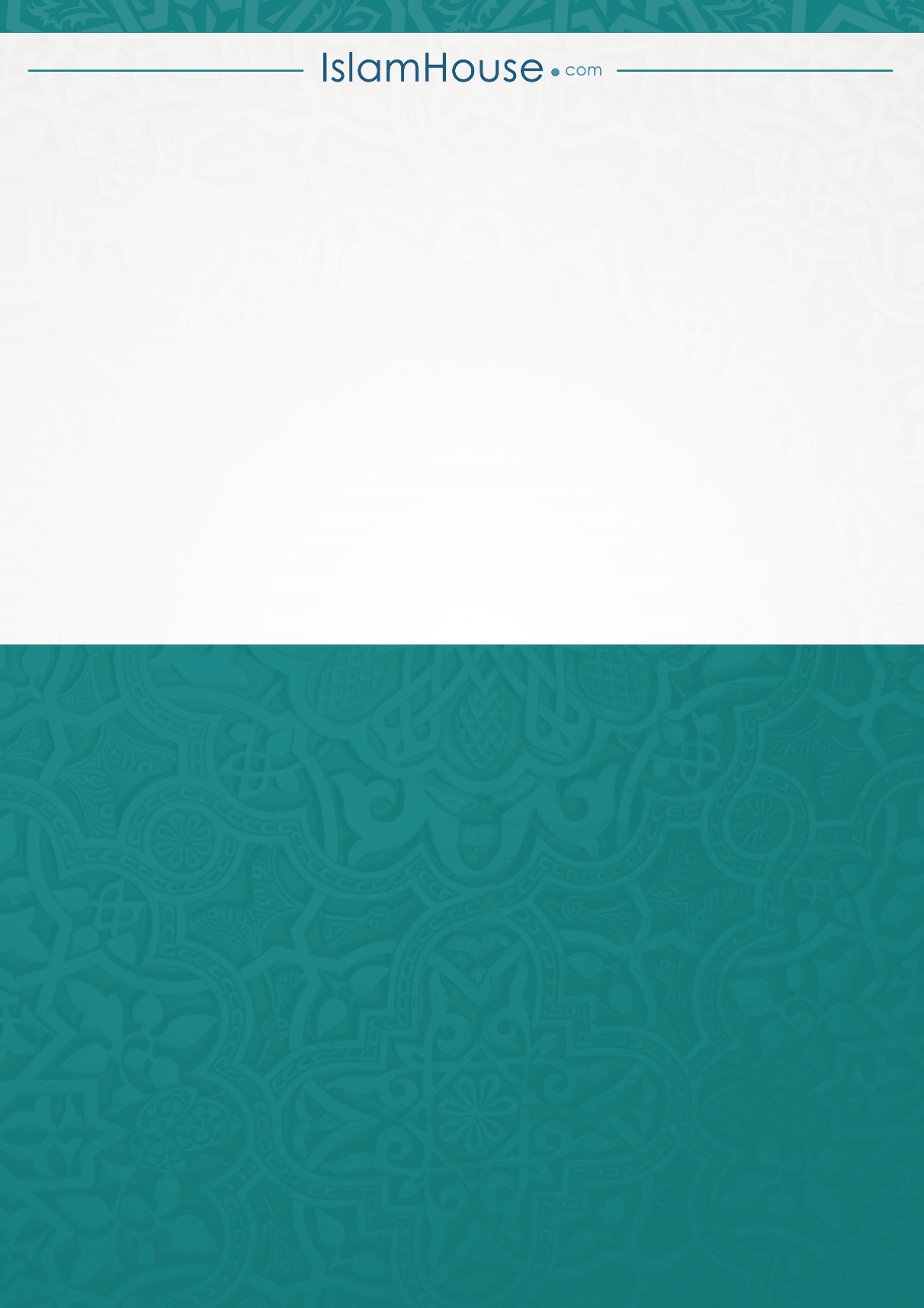 